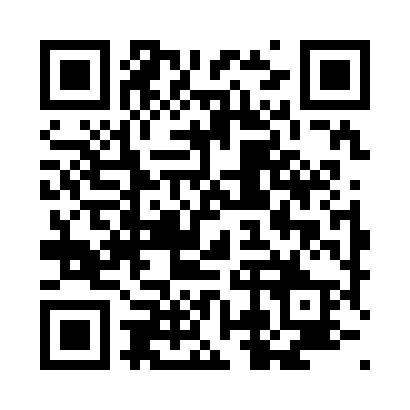 Prayer times for Serpelice, PolandWed 1 May 2024 - Fri 31 May 2024High Latitude Method: Angle Based RulePrayer Calculation Method: Muslim World LeagueAsar Calculation Method: HanafiPrayer times provided by https://www.salahtimes.comDateDayFajrSunriseDhuhrAsrMaghribIsha1Wed2:214:5612:255:337:5410:182Thu2:174:5512:255:347:5610:213Fri2:134:5312:255:357:5810:254Sat2:114:5112:255:367:5910:285Sun2:114:4912:245:378:0110:306Mon2:104:4712:245:388:0310:317Tue2:094:4512:245:398:0410:328Wed2:084:4412:245:408:0610:339Thu2:084:4212:245:418:0710:3310Fri2:074:4012:245:428:0910:3411Sat2:064:3812:245:438:1110:3512Sun2:054:3712:245:448:1210:3513Mon2:054:3512:245:458:1410:3614Tue2:044:3412:245:468:1510:3715Wed2:044:3212:245:478:1710:3716Thu2:034:3112:245:488:1910:3817Fri2:024:2912:245:488:2010:3918Sat2:024:2812:245:498:2210:3919Sun2:014:2612:245:508:2310:4020Mon2:014:2512:245:518:2410:4121Tue2:004:2412:245:528:2610:4122Wed2:004:2212:255:538:2710:4223Thu1:594:2112:255:538:2910:4324Fri1:594:2012:255:548:3010:4325Sat1:594:1912:255:558:3110:4426Sun1:584:1812:255:568:3310:4427Mon1:584:1712:255:578:3410:4528Tue1:574:1612:255:578:3510:4629Wed1:574:1512:255:588:3710:4630Thu1:574:1412:255:598:3810:4731Fri1:574:1312:265:598:3910:47